令和４年度 せとうちみなとマルシェ参加登録兼応募申請書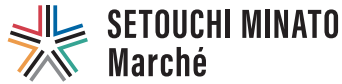 令和　　年　　月　　日せとうちみなとマルシェ実行委員会事務局　御中以下、せとうちみなとマルシェ参加登録及び応募申請いたします。１　事前確認支所名（今治越智地区漁業協同組合協議会加盟の支所名）２　出店者情報（店舗情報※専用ホームページ等へ掲載します。以下、必須項目）３　事業者参加希望申込日４　今後の追加事業のための情報としてご記載ください（振込先情報）５　別紙１「誓約書」及び別紙２「個人情報取扱い」へ同意 ✔してください。別紙１参加出店に伴う誓約事項私は、「せとうちみなとマルシェ」会場に出店するにあたり、下記事項について厳守することを誓約します。 １　主催者が設けたルール・指示に従い、他に迷惑をかけず、円滑な運営に協力することを誓います。 ２　私（出店者）は、本事業期間中に負傷したり、これらに基づいた後遺症が発生したり、 死亡した場合においても、その原因に関わらず、全ての関係者に対する責任の一切を免除致します。私（出店者）に対する補償は、主催者で掛けられた傷害保険の範囲内であることを確認し承知します。従って、出店者に係る自身・近親者・相続人などのいずれからも、私（出店者）が被った一切の損害について賠償請求・訴訟の提起およびそれらの弁護士費用などの支払請求を一切行わないことを誓います。 ３　私（出店者）は、開催期間中に被害者及び加害者となる事故が発生した場合は、自己の責任において一切を対処し主催者及び関係者に責を帰さないことを誓います。 ４　私（出店者）は、主催者により本事業の続行に支障があると判断された場合は、中止勧告を受け入れます。 ５　私（出店者）は、天候の悪化及び催事環境の不良など主催者の責に帰すべからざる事由による本事業の中止や内容変更があった場合においても、主催者に対して責任を追及しないことと、本事業への参加諸経費のお支払及び返金請求を一切行わないことを誓います。 ６　私（出店者）は、用具の破損・紛失などにより、主催者に対して責任を追及しないことと、本事業への参加諸経費の支払及び返金請求を一切行わないことを誓います。 ７　私（出店者）は、主催者の実施する催事における事故が発生した場合でもその原因を施された処置に帰することはありません。 ８　私（出店者）の家族・親族あるいは保護者は、本誓約書に基づく本事業内容を理解し私の参加を承諾しています。 ９　私（出店者）は、出店における私自身の肖像・氏名・年齢・自己紹介などの個人情報が、主催者が作成するウェブサイト・パンフレット、広報物、報道・情報メディアなどに使用されることを承諾し、付随して主催者制作の印刷物・ＣＭ・ビデオ・情報メディアなどによる商業的利用を承諾します。10　私（出店者）は、本誓約書の解釈に疑義がある場合、本事業にかかわる規則等に従い解決することを承諾します。11　私（出店者）は、過去５年から現在、次の各号いずれにも該当しないことを表明し、かつ将来にわたっても該当しないことを確約します。　(1) 自らが、暴力団、暴力団関係企業、総会屋若しくはこれらに準じる者又はその構成員（以下総称して「反社会的勢力」という）ではないこと。　(2) 自らの役員（業務を執行する社員、取締役、執行役又はこれらに準ずる者をいう）が反社会的勢力ではないこと。　(3) 反社会的勢力に自己の名義を利用させ、この契約（出店）を締結するものでないこと。　(4) 各自治体暴力団排除例等に規定する暴力団関係者でないこと。　(5) その他前各号に準ずるもの。別紙２個人情報管理基準（１）事務局が取得する個人情報と利用目的について　　　事務局が取得した個人情報は、事業目的の範囲内で利用いたします。なお、利用目的の範囲に変更が生じた際は、事務局が直接取得をした場合は、ご本人に利用目的を通知または明示し同意をいただいたうえで、間接的に取得した場合は利用目的を公表したうえで、利用いたします。（２）参加登録者から取得した個人情報の利用目的について　　①　本マルシェにおける参加事業者への適切な対応を行い、円滑な事業運営管理を履行するため 　　②　本マルシェにおけるインターネットによる参加登録業務のため　　③　本マルシェにおける参加登録事業者への情報提供と情報管理のため　　④　本マルシェにおける必要物資の配送作業のため　　⑤　本マルシェにおける参加登録の管理、それに付随する業務のため　　⑥　本マルシェにおける情報の集計、分析、調査等のため　　⑦　本マルシェにおける行政機関への報告等を行うため（３）委託について　　　事務局が取り扱う個人情報について、利用目的のために必要な範囲内において事務局が十分な個人情報の保護水準を満たしていると認める委託先に対し、利用目的達成のために必要な範囲内で個人情報の取り扱いの全部または一部を委託する場合があります。（４）第三者提供について　　　保有する個人情報を第三者に提供する場合、ご本人の同意を得たうえで提供いたします。ただし、次のいずれかに該当する場合には、ご本人の同意なく第三者に提供することがあります。法令に基づく場合 ・人の生命、身体または財産の保護のために必要がある場合であって、本人の同意を得ることが困難なとき公衆衛生の向上または児童の健全な育成推進のために特に必要がある場合であって、本人の同意を得るこ　とが困難であるとき国の機関もしくは地方公共団体またはその委託を受けたものが法令の定める事務を定める事務を遂行することに対して協力する必要がある場合であって、本人の同意を得ることにより当該事務の遂行に支障を及ぼす恐れがあるとき（５）個人情報取扱事業者の名称、所在地について　　・名称：せとうちみなとマルシェ実行委員会事務局（公益社団法人今治地方観光協会内）　　・所在地：今治市片原町1-100みなと交流センター３F・連絡先：0898-22-0909（６）個人情報の提供の任意性について　　　事務局への個人情報の提供は任意ですが、ご提供いただけない場合は、本事業をご利用できません。予めご了承ください。（７）個人情報の流出対処について　　　万一、事務局の個人情報の流出等問題が発生した場合には、直ちに該当者にご連絡をいたします。安全の確保を図り、必要に応じて当事務局のシステムを一時停止する、あるいは速やかにホームページ等で事実関係を公表させていただきます。事前確認支所名（14地区の事前確認した支所名記載ください）　　　　　　　　　　　　　　　　　　　　　　　　　　　　　　　　支所出店者名事業種（水産系事業者）□漁協関係者　　□海産物取扱事業者　□仲買人　□その他（　　　　　　　　　）□漁協関係者　　□海産物取扱事業者　□仲買人　□その他（　　　　　　　　　）□漁協関係者　　□海産物取扱事業者　□仲買人　□その他（　　　　　　　　　）□漁協関係者　　□海産物取扱事業者　□仲買人　□その他（　　　　　　　　　）□漁協関係者　　□海産物取扱事業者　□仲買人　□その他（　　　　　　　　　）□漁協関係者　　□海産物取扱事業者　□仲買人　□その他（　　　　　　　　　）住所〒〒〒〒〒〒□出店者情報・商品名記載（加工品）・鮮魚、活魚ありなし・捌き施設利用するなし・区画（希望）加工品名：加工品名：加工品名：加工品名：（加熱処理）加工品名：（加熱処理）加工品名：（加熱処理）□出店者情報・商品名記載（加工品）・鮮魚、活魚ありなし・捌き施設利用するなし・区画（希望）鮮魚　　　（　□あり・□なし　）鮮魚　　　（　□あり・□なし　）鮮魚　　　（　□あり・□なし　）活魚　　（　□あり　・　□なし　）活魚　　（　□あり　・　□なし　）活魚　　（　□あり　・　□なし　）□出店者情報・商品名記載（加工品）・鮮魚、活魚ありなし・捌き施設利用するなし・区画（希望）捌き施設　（ □利用する・□利用なし ）捌き施設　（ □利用する・□利用なし ）捌き施設　（ □利用する・□利用なし ）□出店者情報・商品名記載（加工品）・鮮魚、活魚ありなし・捌き施設利用するなし・区画（希望）□３ｍ×３ｍ（テント付）＠1,500張□３ｍ×６ｍ（テント付）＠3,000張□出店者情報・商品名記載（加工品）・鮮魚、活魚ありなし・捌き施設利用するなし・区画（希望）□３ｍ×３ｍ（テントなし）＠1,500区画□３ｍ×６ｍ（テントなし）＠3,000区画店舗等を有し、保健所の飲食店・喫茶営業許可書のある店舗□はい　・　□いいえ□はい　・　□いいえ□はい　・　□いいえ□はい　・　□いいえ□はい　・　□いいえ□はい　・　□いいえ出店者（通販機能）□あり　・　□なし□あり　・　□なし□あり　・　□なし□あり　・　□なし□あり　・　□なし□あり　・　□なし出店者（店舗：電話番号）出店者（店舗；URL）出店者（店舗：メールアドレス）出店者（担当者名・携帯番号）　　　　　　　　　　　　　　　　　　　　　　　（携帯番号）　　　　　　　　　　　　　　　　　　　　　　　（携帯番号）　　　　　　　　　　　　　　　　　　　　　　　（携帯番号）　　　　　　　　　　　　　　　　　　　　　　　（携帯番号）　　　　　　　　　　　　　　　　　　　　　　　（携帯番号）　　　　　　　　　　　　　　　　　　　　　　　（携帯番号）参加希望日申請　※必要事項に〇印ください。参加出店状況により参加希望日に添えない場合がございます。予めご了承ください。参加希望日申請　※必要事項に〇印ください。参加出店状況により参加希望日に添えない場合がございます。予めご了承ください。参加希望日申請　※必要事項に〇印ください。参加出店状況により参加希望日に添えない場合がございます。予めご了承ください。参加希望日申請　※必要事項に〇印ください。参加出店状況により参加希望日に添えない場合がございます。予めご了承ください。第２日曜日第２日曜日第４日曜日第４日曜日日　程参加日に〇印ください。日　程参加日に〇印ください。令和４年１１月１３日令和４年１１月２７日令和４年１２月１１日令和４年１２月２５日令和５年　１月　８日令和５年　１月２２日令和５年　２月１２日令和５年　２月２６日令和５年　３月１２日令和５年　３月２６日金融機関名（本店・支店）口座種別（普・当）口座番号口座名義誓約書□　同意します個人情報取扱い□　同意します